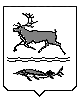 МУНИЦИПАЛЬНОЕ ОБРАЗОВАНИЕ СЕЛЬСКОЕ ПОСЕЛЕНИЕ КАРАУЛТАЙМЫРСКОГО ДОЛГАНО-НЕНЕЦКОГО МУНИЦИПАЛЬНОГО РАЙОНАкрасноярского краяПротокол публичных слушаний Администрации сельского поселения Караулпо рассмотрению Проекта внесения изменений в Генеральный план муниципального образования сельское поселение Караул Таймырского Долгано –Ненецкого муниципального района Красноярского края«29» июля 2023 года                                                                                                                             № 17 Общие сведения о проекте, представленном на публичные слушания: - Проект внесение изменений в Генеральный план муниципального образования сельское поселение Караул Таймырского Долгано –Ненецкого муниципального района Красноярского края».2. Председательствующий на публичных слушаниях: Временно исполняющая обязанности Главы сельского поселения Караул Наталья Борисовна Гурина;3. Разработчик проекта: АО «Красноярскгражданпроект», заказчик - Управление развития инфраструктуры 4. Организатор публичных слушаний: Администрация сельского поселения Караул, Красноярский край, Таймырский Долгано-Ненецкий район, сельское поселение Караул, с. Караул, ул. Советская, д.12; тел./факс:83917941196, адрес электронной почты: aspk00@mail.ru.(наименование, юридический адрес, телефон, адрес электронной почты)5. Сроки проведения публичных слушаний: с 05 июля 2023 года по 29 июля 2023 года. 6. Информация, содержащаяся в опубликованном оповещении о начале публичных слушаний, дата и источник опубликования оповещения: Проект и информационные материалы к проекту были размещены на официальном сайте органов местного самоуправления: www.karaul.city и на бумажном носителе в отделе ЖКХ, строительства и имущественных отношений Администрации сельского поселения Караул. Оповещение о начале публичных слушаний опубликовано 04.07.2023 в Информационном вестнике «Усть-Енисеец» и на официальном сайте муниципального образования сельское поселение Караул Таймырского Долгано – Ненецкого муниципального района Красноярского края www.karaul.city.7. Срок, в течение которого принимаются предложения и замечания участников публичных слушаний: с 05 июля 2023 года по 29 июля 2023 года.8. Территория, в пределах которой проводятся публичные слушания: п. Воронцово сельского поселения Караул Таймырского Долгано – Ненецкого муниципального района Красноярского края.На собрании присутствовало 3 жителя п. Воронцово. Заслушано выступление И.О. Руководителя Территориального подразделения Администрации сельского поселения Караул в п. Воронцово Гулеевой Анны Валериевны о рассмотрении проекта внесения изменений в Генеральный план муниципального образования сельское поселение Караул Таймырского Долгано –Ненецкого муниципального района Красноярского края. 9. Предложения и замечания участников публичных слушаний, постоянно проживающих на территории, в пределах которой проводятся публичные слушания: отсутствуют. 10. Предложения и замечания иных участников публичных слушаний: отсутствуют.Председательствующийна публичных слушаниях						                           Н.Б. Гурина